RHT1490AThe RHT1490A is a high frequency, low noise TCXO that delivers world class telecommunications grade stability with low RMS phase jitter. This product’s frequency output enables lower system jitter, allowing communication system architects to optimise noise budget and performance. With a frequency stability performance of ±0.25 ppm, its CMOS output generates < 200 fs of RMS phase jitter (for a 
98.304 MHz device, bandwidth 12 kHz – 20 MHz). The RHT1490A strikes the optimal balance between close-in phase noise and the noise floor, making it suited to be the single reference clock used for both network and air interface requirements. Its ultra-low noise floor performance helps to achieve very low system clock RMS jitter levels needed in high speed interfaces.Standard SpecificationsSSB Phase Noise – 98.304 MHz RHT1490 TCXO (Typical value at 25°C, CMOS output)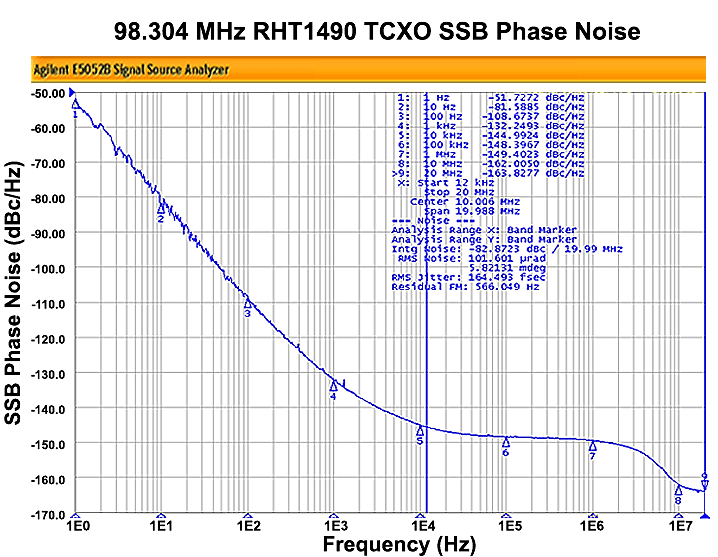 Model Outline, Recommended Pad Layout Test CircuitFeaturesApplications 14.4 x 9.2 x 4.7 mm14.4 x 9.2 x 4.7 mmStability as low as ±0.25 ppmLow jitter 200 fs (12 kHz to 20 MHz)High frequency from 50 – 204.8 MHzPatented “Tilt Compensation” to guarantee performance for life of equipmentInherent airflow resistanceSync PLL Embedded SwitchesDesigns requiring low noiseITU-T G.813 and G.8262Low noise C-RAN radios, Microwave links and Small CellsRadio head Clock Recovery 
(IEEE 1588/SyncE)10/25/40G Ethernet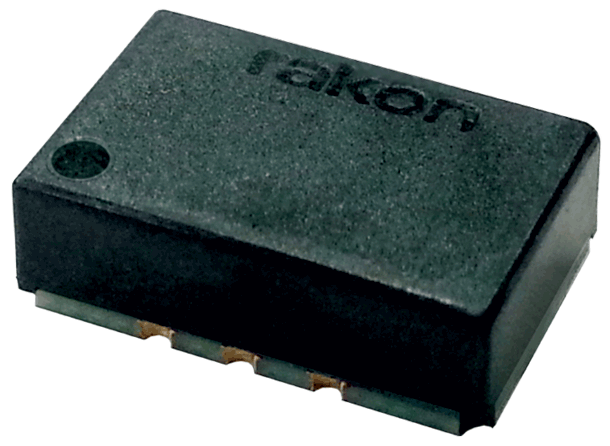 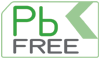 Stability as low as ±0.25 ppmLow jitter 200 fs (12 kHz to 20 MHz)High frequency from 50 – 204.8 MHzPatented “Tilt Compensation” to guarantee performance for life of equipmentInherent airflow resistanceSync PLL Embedded SwitchesDesigns requiring low noiseITU-T G.813 and G.8262Low noise C-RAN radios, Microwave links and Small CellsRadio head Clock Recovery 
(IEEE 1588/SyncE)10/25/40G Ethernet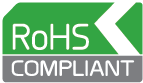 Stability as low as ±0.25 ppmLow jitter 200 fs (12 kHz to 20 MHz)High frequency from 50 – 204.8 MHzPatented “Tilt Compensation” to guarantee performance for life of equipmentInherent airflow resistanceSync PLL Embedded SwitchesDesigns requiring low noiseITU-T G.813 and G.8262Low noise C-RAN radios, Microwave links and Small CellsRadio head Clock Recovery 
(IEEE 1588/SyncE)10/25/40G EthernetParameter Min.Typ.Max.UnitTest Condition / Description	Nominal frequency50 – 204.8MHzStandard frequencies: 92.16, 98.304, 100, 122.88, 125, 156.25, 153.6, 163.84, 166.65,  204.8 MHz Frequency calibration ±1.0ppmInitial accuracy at 25°C ±2°CReflow shift±1.0ppmPre to post reflow ∆F (measured ≥ 60 minutes after reflow)Operating temperature range-4085°CFrequency stability over temperature±0.25ppmReference to (FMAX + FMIN)/2Frequency slope±0.1ppm/°CMinimum of 1 frequency reading every 2°C, over the operating temperature rangeSupply voltage stability±0.1ppm±5% variation, reference to frequency at 3.3 VLoad sensitivity±0.1ppm±5pF variation, reference to frequency at 5 pFLong term stability (ageing)±1.5±2±4ppm1 year3 years10 yearsAcceleration sensitivity2ppb/gGamma vector, 3 axes, 30-1500 HzStart-up time1ms90% amplitudeSupply voltage (VDD )3.32.5V±5%, Fn = 50 – 160 MHz±5%, Fn = 160 – 204.8 MHzSupply current 14mA5pF//1kΩ, 100MHzControl voltage range  0.250.652.252.65VVDD = 2.5 V (Frequency at Vc = 1.25 V)VDD = 3.3 V (Frequency at Vc = 1.65 V)Frequency tuning ±5±10ppmFrequency shift from min/max to mid VcFrequency tuning linearity5%Deviation from straight line curve fitInput impedance100kΩOscillator output - CMOSOutput voltage level low (VOL)Output voltage level high (VOH)Rise timeFall timeDuty cycleLoad80%451.21.2520%1.51.55510VddVddnsns%pFWith capacitive load of 5 pF, 100M HzWith capacitive load of 5 pF, 100 MHzMeasured 20% to 80% Vdd , 5 pF load, 100 MHzMeasured 80% to 20% Vdd , 5 pF load, 100 MHzMeasured at 50% Vdd trigger level, 100 MHz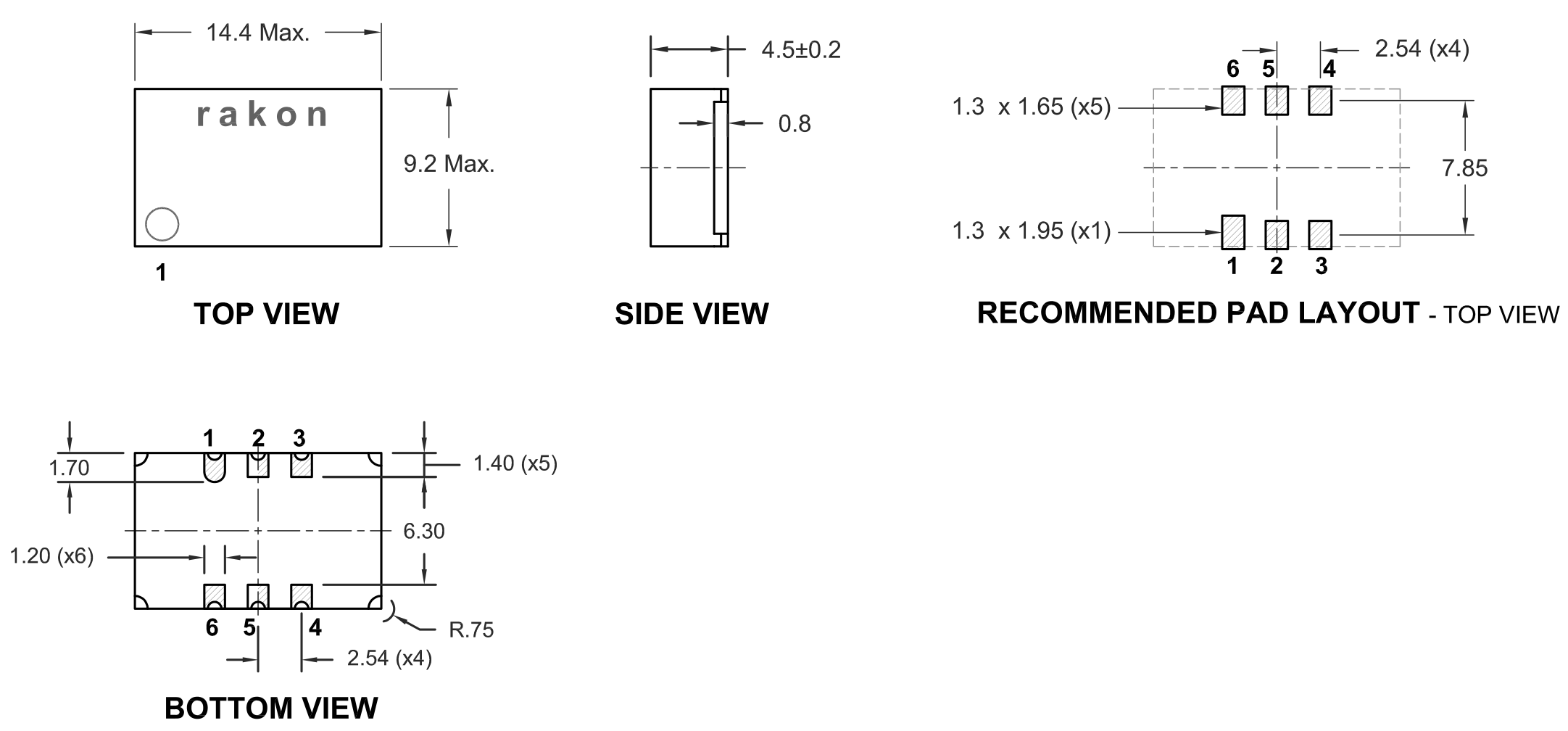 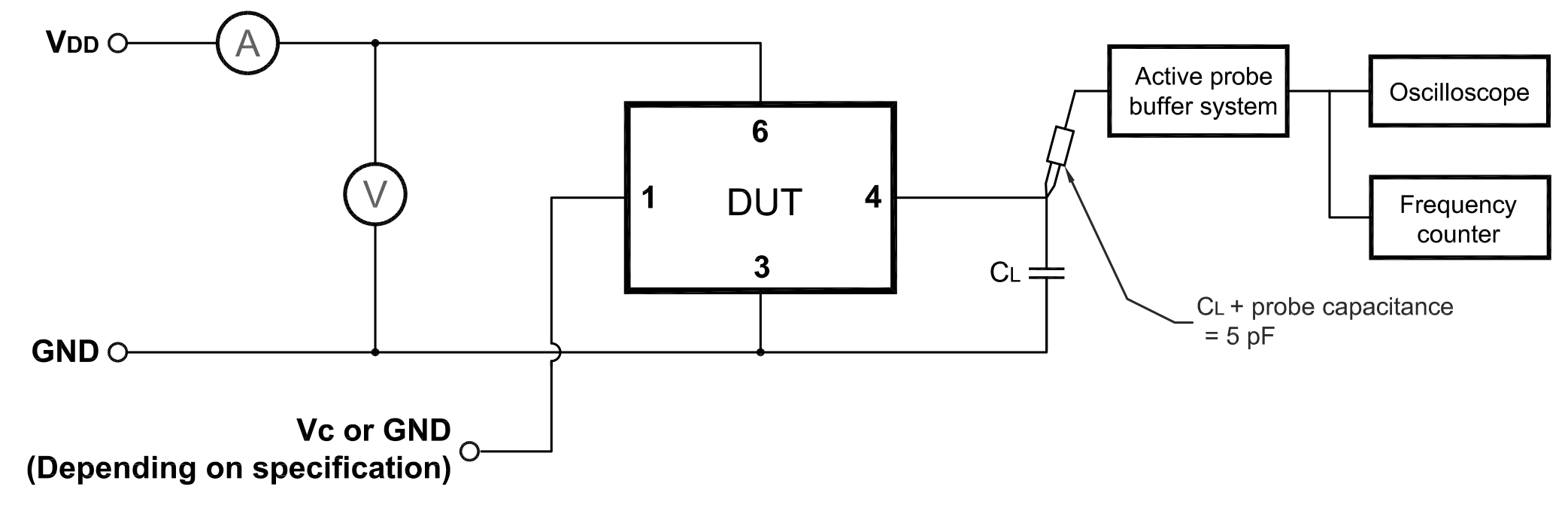 